 Composants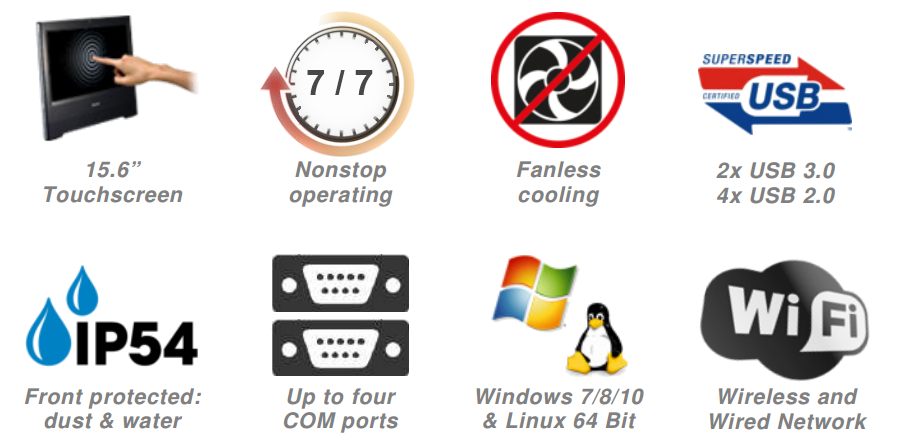  Composants Composants Composants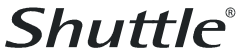 Caisse avec logiciel pour caisse tactile intelligent, avec une interface unique ne demandant aucune connaissance informatique tout en restant un logiciel sécurisé. Simplicité des prises de commande avec 50 touches produits en appel direct.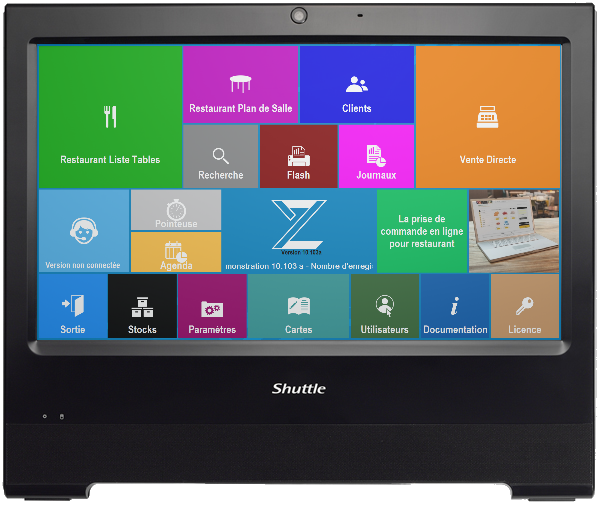 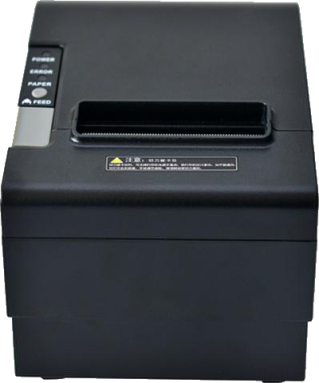 Caisse avec logiciel pour caisse tactile intelligent, avec une interface unique ne demandant aucune connaissance informatique tout en restant un logiciel sécurisé. Simplicité des prises de commande avec 50 touches produits en appel direct.Caisse avec logiciel pour caisse tactile intelligent, avec une interface unique ne demandant aucune connaissance informatique tout en restant un logiciel sécurisé. Simplicité des prises de commande avec 50 touches produits en appel direct.Caisse avec logiciel pour caisse tactile intelligent, avec une interface unique ne demandant aucune connaissance informatique tout en restant un logiciel sécurisé. Simplicité des prises de commande avec 50 touches produits en appel direct.Caisse avec logiciel pour caisse tactile intelligent, avec une interface unique ne demandant aucune connaissance informatique tout en restant un logiciel sécurisé. Simplicité des prises de commande avec 50 touches produits en appel direct.Caisse avec logiciel pour caisse tactile intelligent, avec une interface unique ne demandant aucune connaissance informatique tout en restant un logiciel sécurisé. Simplicité des prises de commande avec 50 touches produits en appel direct.Caisse avec logiciel pour caisse tactile intelligent, avec une interface unique ne demandant aucune connaissance informatique tout en restant un logiciel sécurisé. Simplicité des prises de commande avec 50 touches produits en appel direct.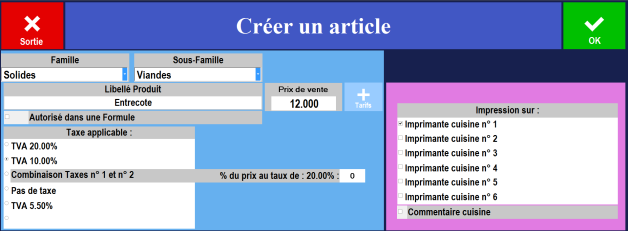 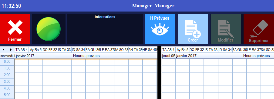 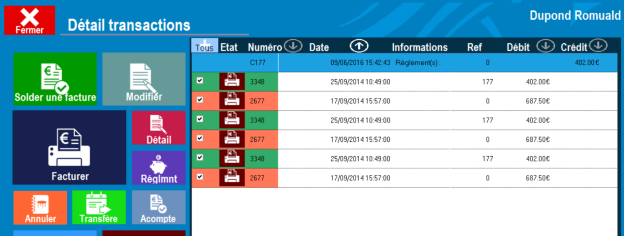 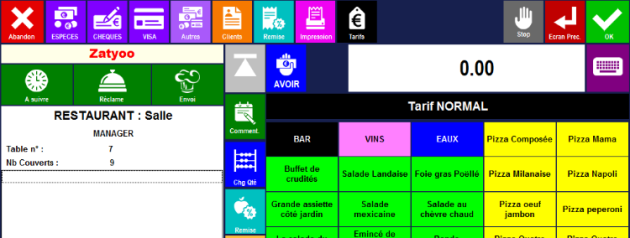      GESTION DES PRODUITS   GESTION DES UTILISATEURS   GESTION DES UTILISATEURS     COMPTES CLIENTS     COMPTES CLIENTS     VENTE     VENTE     VENTE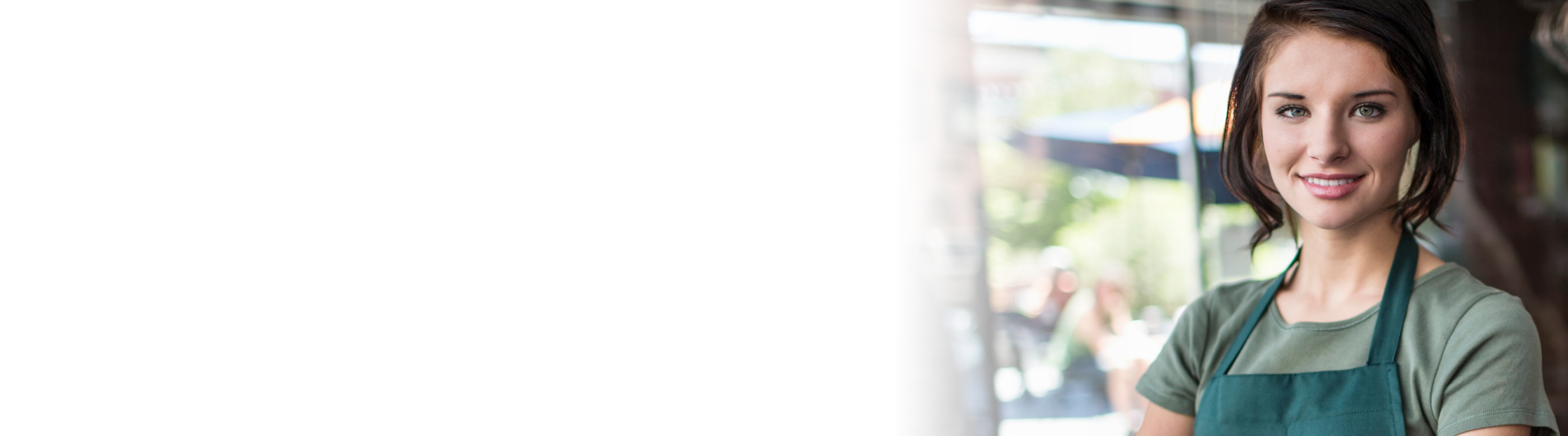 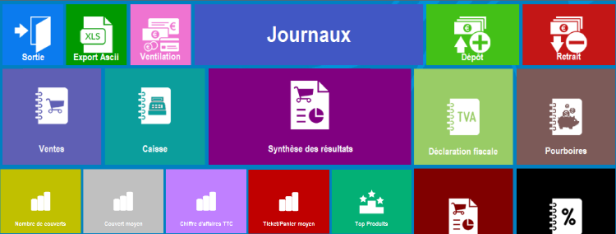 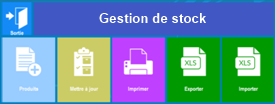 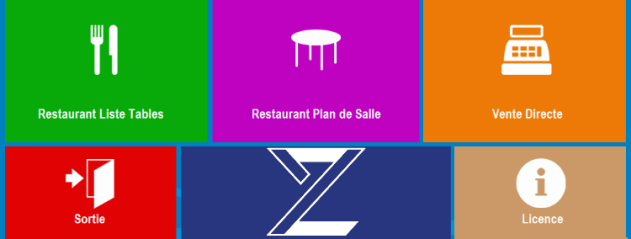 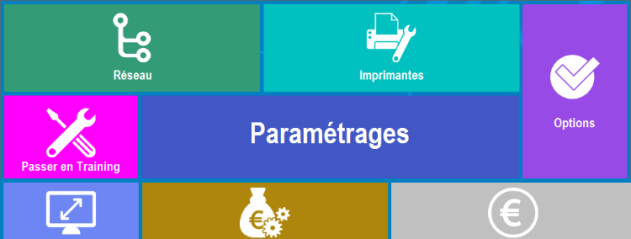      JOURNAUX     GESTION DES STOCKS     GESTION DES STOCKS     TABLETTE & PDA     OPTIONS MULTIPLES     OPTIONS MULTIPLES